ACIE Annual Scottish Conference 2019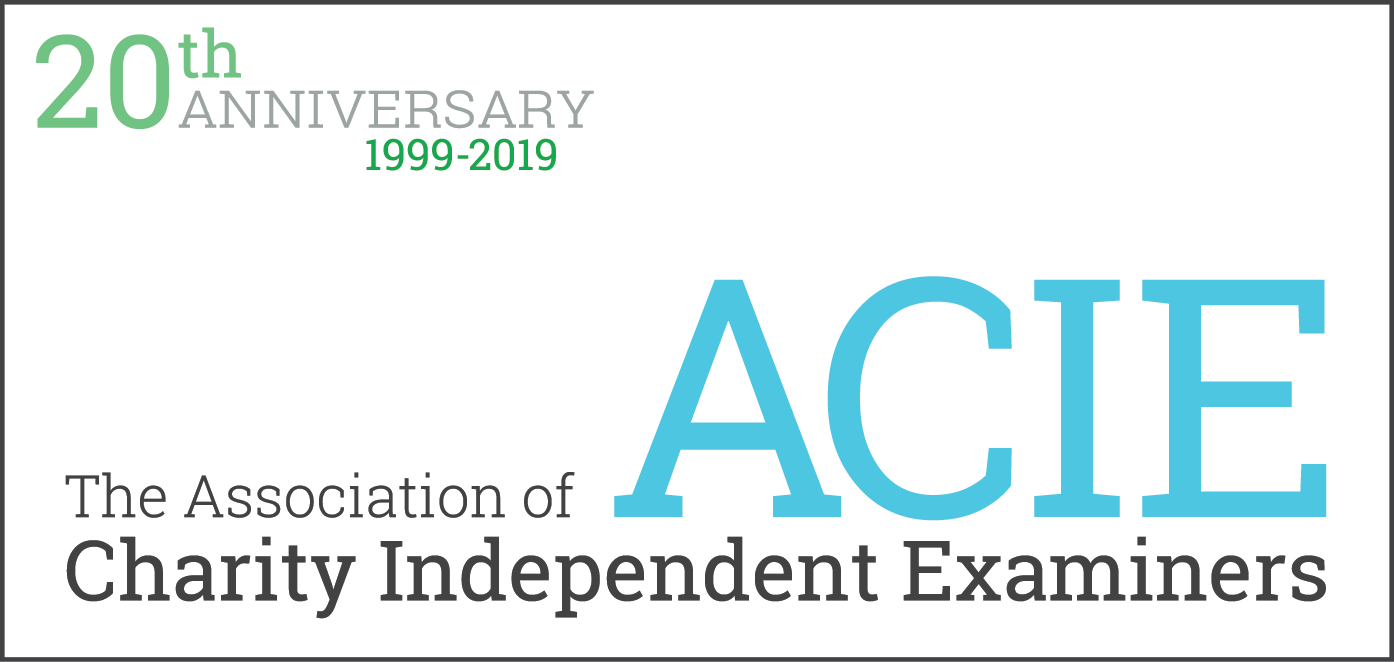 22nd August 2019Open to Members and non-members(Programme may be subject to changes)Mill Street,   Perth,   PH1 5HZRegistration open from 09:30 – The conference runs from 10:00 to  16:30Conference Programme:The conference centre is a 15 to 20 minute walk from the train station.  For places to stay click on the link here.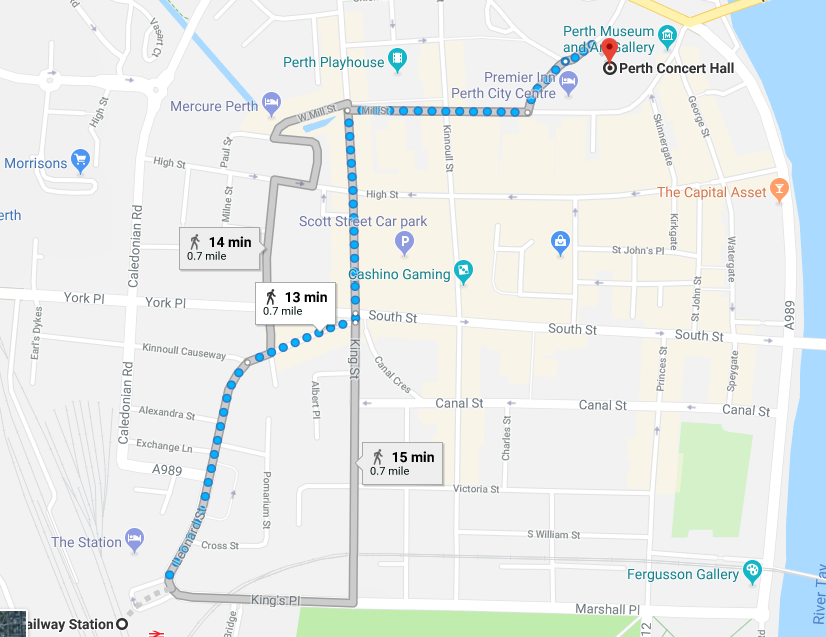 09:30 - 10:00Registration - Tea & Coffee (Foyer)10:00 - 10:10Welcome and opening remarks from Chair 10:10 - 10:40Update from the Regulator: Martin Tyson, OSCR10:45 - 11:45Workshops Session 1Norie-MillerCharities and the Management of Risk, Tom Mitchell, CGPM consulting llpTiltCharities, Tax and Trading, Jenny Simpson (Wylie & Bisset)EarnGood Governance Guide for Charities,  Shirley Otto (MDNinS)11:45 - 12:00Tea & Coffee 12:05 - 13:05Workshop Session 2Norie-MillerLaunch of new Independent Examination Workbook, Michael BroughamTiltGift Aid, Susan A. Robinson13:05 - 13:55Lunch (Foyer)14:00 - 15:00Workshops Session 3Norie-MillerGetting your IE right: a best practice guide, Alasdair Millar (ICAS)TiltAccounting for Changes (starting up, closing down and conversions), Neil Dickson (Charity Accounts Practioner)EarnFraud and how to deal with it, Margaret Birse (Tangram Accounting)15:05 - 15:20Tea/Coffee Break (Foyer)15:20 - 16:20"Independent Examination under Scots laws: Past, Present and Future" - Professor Gareth Morgan 16:20 - 16:30Chairs closing remarks followed by drinks reception